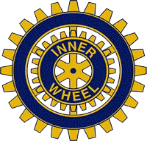 Årets motto:  Empower and Evolve  Världspresident: Christine KirbyDECEMBER   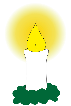 Inbjudan till månadsmöte onsdag 12 december kl 18.45 på Scandic Swania.----Program: Lucia. Julinsamling.+---Måltid 159  kr + dryck (öl eller vin 87 kr). Klubbavgift 40 kr. Anmälan senast      8 december till klubbmästare eller vice klubbmästare. Klubbmästare Jana Kodesch  0708123116  jana@cabeco.seVice klubbmästare Marianne Mowitz  0705214131  roland.mowitz@gmail.comVI ÖNSKAR ALLA VARMT VÄLKOMNA TILL VÅRA MÖTEN!Ta gärna med en gäst som du tror är intresserad att vara med.ÅRSAVGIFT 500 kr är väl inbetald till plusgiro 57 04 63-0!Kajsa Öberg                                                               Kerstin Hägerström                                          President                                                                    Sekreterare                                                                                                                                                                                                                                                                                                   1(2)Månadsmöte 14 november 2018Närvarande 22 medlemmar. Nya medlemmar: Eva Kumlin, Britt Dahl. Gäster: Eva Lindahl.President Kajsa Öberg hälsade välkommen, tände det blå ljuset och höll en kort betraktelse över vårt motto: ”Vänskap, hjälpsamhet och internationell förståelse”.Våra nya medlemmar hälsades välkomnades med en ”vänskapskedja”.Christina Palm presenterade en buss-båtresa till Riga 4-6/2 2019, pris 895, frågor, anmälan – kontakta Christina. Vi fick en påminnelse om att idag är Världsdiabetesdagen. Eva Kumlin, vår nya medlem och tillika kvällens föreläsare, berättade intressant och fängslande om sitt arbete som handläggare på Migrationsverket från hösten 2015. Hon berättade övergripande om själva asylprocessen, hur den gick till rent praktiskt. Naturligtvis kunde hon inte berätta detaljer, utifrån sekretess-regler. President Kajsa Öberg påminde om nästa möte, 12 dec, då vi får besök av Lucia. Vi gör då en julinsamling. Hon informerade också kort om de delar av vårens program som är klara. Presidenten avslutade kvällen med att tacka alla närvarande, speciellt vår föreläsare. Vid pennan/Kerstin Hägerström sekr                                                                                                                                   2(2)TROLLHÄTTAN IWC D 236International Inner Wheel                                   SwedenMånadsbrev 6 2018-2019President Kajsa ÖbergSekreterare Kerstin HägerströmVårens mötesdagar: 9 jan, 13 feb, 13 mars, 10 apr, 15 maj